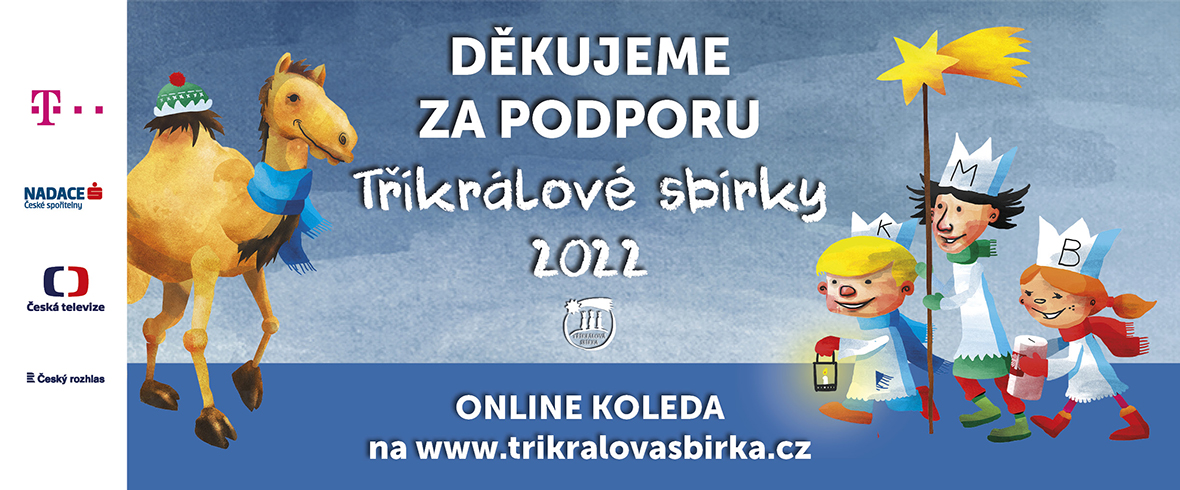 	Počet kasiček	SOUČET CELKEMOblastní charita Dvůr Králové		404 474 KčHořickoHořice	16	44 669 KčJeřice	1	8 281 KčMiletín	2	2 953 KčOhnišťany	2	13 480 KčRašín	1	7 499 KčRohoznice	2	3 540 Kč